FUNDAÇÃO EDUCACIONAL CLAUDINO FRANCIOCENTRO DE EDUCAÇÃO BÁSICA SÃO JOSÉ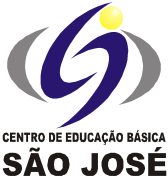                       Roteiro de Estudo diário 4º ano A Professora DilcKQUARTA-FEIRA DIA 24/06/2020Senhores Pais, Os alunos que não participarão das aulas presenciais deverão acompanhar a transmissão ao vivo da aula através do Google Meet, seguindo o Roteiro de Estudos das 7h às 11h.Este é o link FIXO para todas as aulas, todos os dias: http://meet.google.com/ais-aihc-rqp                                                                           Atenciosamente, Equipe PedagógicaTURMA: 4 o ano A - Professora: DilckHorário de aula de quarta-feira 24/06/2020TURMA: 4 o ano A - Professora: DilckHorário de aula de quarta-feira 24/06/20201ª aula7h às 7h50Matemática: Atividades no caderno.2ª aula7h50 às 8h40Matemática: Atividades no caderno.8h40 às 9hIntervalo para lanche3ª aula9h às 9h50Ciências: Unidade 1 - Os biomas brasileiros e as relações alimentares entre os seres vivos.4ª aula9h50 às 10h40Os elos de uma cadeia.Páginas 140 à 145.5ª aula10h40 às 11h Os elos de uma cadeia.Páginas 140 à 145.Observações:Trazer as apostilas do 1º bimestre, agenda, estojo..... Indicar se terá algum trabalho bimestral para entrega ou algum material para providenciarem para a próxima aula.